Comenzamos con la actividad motivadora. Un día llegamos al cole y nos encontramos en medio del pasillo de infantil y primer ciclo, un esqueleto con 4 pen drives colgados. Cada pen es para una clase y en su interior viene un mensaje. Al principio en mi clase cogemos el pen que nos han dado los niños de 5 años que dicen que pone clase de 3 años. Lo metemos en el aula y empezamos a mirarlo. No sabemos qué es, unos dicen que un silbato y otros que otra cosa, hasta que un niño dice que eso lo tiene su madre uy se mete en el ordenador. Y ahora, tenemos un problema, en nuestra clase no tenemos ordenador. Empezamos a pensar y a un niño se le ocurre que podemos verlo en el ordenador de la teacher, que siempre lo lleva con ella. Precisamente al día siguiente tenemos inglés y cuando llega la seño le pedimos ponerlo, pero ese día por casualidad no lleva el portátil, así que la seño nos invita a su aula de inglés. Una vez allí vemos el contenido del pen drive. Se trata de un mensaje de huesitos, que nos pide ayuda, ya que ha olvidado el nombre de sus huesos y quiere que se los recordemos.Comienza el proyecto. Ahora mandamos a las casas una nota donde pedimos colaboración.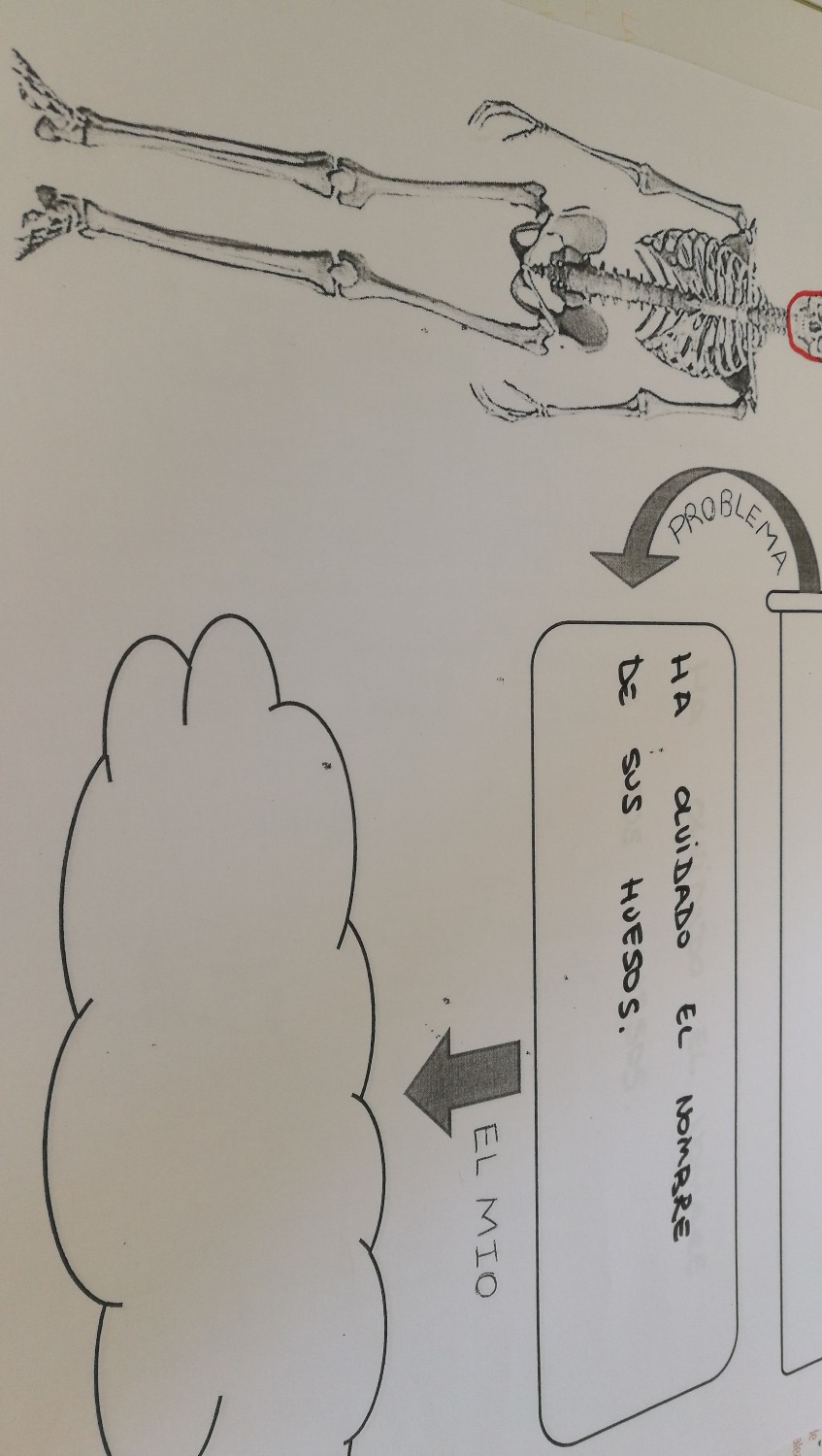 